上海交通大学电气工程学科办学115周年纪念活动参会回执说 明：本次大会为期一天（4月29日），外省市嘉宾请于4月28日抵达上海，上海市嘉宾请于4月29日8:50之前到上海交通大学闵行校区活动现场后根据指示牌进入会场。请于2023年4月21日前将回执返回给电气工程系公共邮箱：ee_department@sjtu.edu.cn，也可通过扫描二维码或点击网址填写回执：https://www.wjx.cn/vm/QOBOXHA.aspx#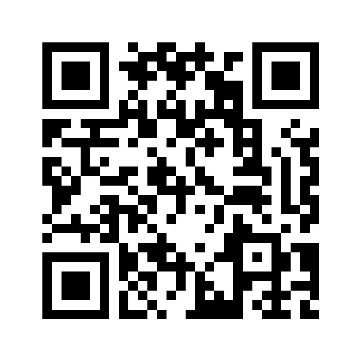 如果您有任何问题，请联系大会专属联系人：司老师18301962340，侯老师15399473450。姓    名身份证号（仅用于入校报备）毕业年份与班级号毕业专业工作单位职务/职称手    机微     信随行人员姓    名随行人员身份证号（仅用于入校报备）是否参加电气系组织的用餐□ 4.29午餐    □ 4.29晚餐    □ 自行安排用餐□ 4.29午餐    □ 4.29晚餐    □ 自行安排用餐□ 4.29午餐    □ 4.29晚餐    □ 自行安排用餐是否需要电气系代订住宿□ 4.28         □ 4.29         □ 自行安排住宿□ 4.28         □ 4.29         □ 自行安排住宿□ 4.28         □ 4.29         □ 自行安排住宿